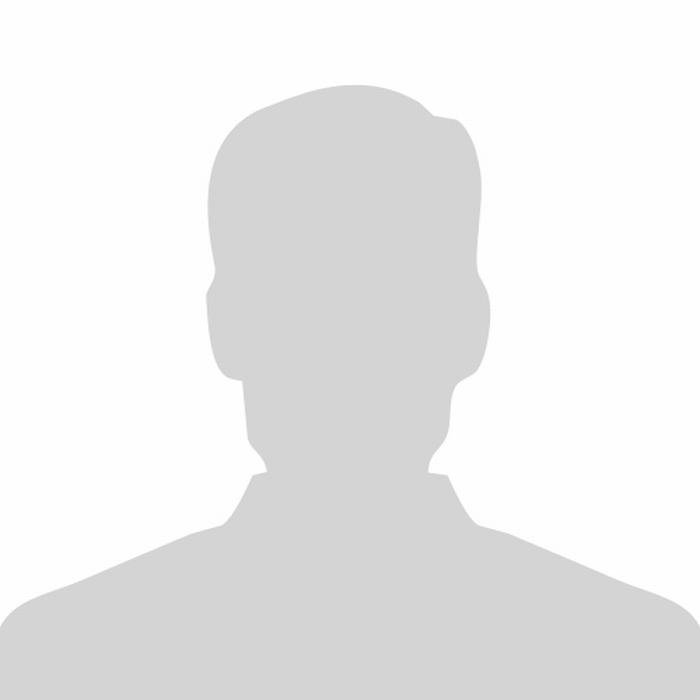 NOME COMPLETONacionalidade -  Estado Civil  -  Idade	Endereço: Rua xxxxxx, nº xxx, Complemento: xBairro: xxxx, Cep:    				Telefone:(xx):      Celular(xx):Email:                                   OBJETIVOO objetivo é fundamental. Deve-se especificar a área em que pretende atuar e, se for o caso, as atividades específicas que pretende desenvolver. Deve ser objetivo e coerente, não devendo ultrapassar duas linhas.Exemplo:Estagiar na área de Psicologia Escolar e desenvolver atividades de orientação profissional e de suporte psicoeducacional.FORMAÇÃO ACADÊMICANeste item estão o curso, nome da instituição e o período/ano de conclusão. As informações devem estar de forma decrescente, do último curso realizado para o primeiro. Exemplo:Cursando Arquitetura e Urbanismo na Universidade de Fortaleza – UNIFOR (4º semestre/manhã) – previsão de conclusão em 2017.2* Não há necessidade de citar a escola em que fez o primeiro e o segundo graus nem anexar cópias de diplomas.FORMAÇÃO COMPLEMENTAR Este item deve conter Cursos, Palestras, Capacitações ou outras atividades de aperfeiçoamento acadêmico/escolar que você tenha feito. As informações também precisam  estar de forma decrescente.Siga esse exemplo:Curso de …., Instituição......, Período …, Carga HoráriaEXPERIÊNCIA PROFISSIONAL ou EXPERIÊNCIA ACADÊMICANeste item, cite as suas experiências profissionais (emprego formal ou informal, estágio, trabalho voluntário, trabalho temporário/freelancer, etc), listando-as sempre de forma decrescente, ou seja, da experiência mais recente para a experiência mais antiga.Para essas atividades siga esse exemplo:Empresa: ....Cargo / Função: ....Período: ….Descrição das atividades desenvolvidas:....Você também pode citar eventuais experiências acadêmicas (monitoria voluntária ou institucional, participações em grupos de pesquisa, entre outras atividades).Para essas atividades siga esse exemplo:Atividade Acadêmica: ….Período: ....Descrição das atividades desenvolvidas:..... OUTRAS INFORMAÇÕESExemplos:Bom manuseio da ferramenta (citar o nome da ferramenta) ...Conhecimento Avançado na técnica (citar o nome da técnica) ...Você pode citar algumas competências (conhecimentos, habilidades e atitudes) que você identifica em si.Exemplo: Facilidade em trabalhar em equipeConsidero-me um profissional proativo, dedicado e seguroÉ importante citar as suas habilidades em informática e com idiomas, caso possua. No caso dos idiomas, o ideal é informar o seu nível de proeficiência como o modelo abaixo:Inglês – Fala bem, Escreve bem, Lê bemEspanhol – Fala pouco, Escreve pouco, Lê bemTenha sempre em mente que o seu currículo é o seu cartão de visitas ampliado. Coloque nele apenas o que é fundamental para a vaga que você almeja. Seu currículo deve conter no máximo duas páginas. Utilize a Fonte Times New Roman ou Arial, tamanho 12. Caso você deseje incluir uma foto no currículo, alinhe os seus dados pessoais à direita e insira a sua foto na margem esquerda do currículo.